МУНИЦИПАЛЬНОЕ УЧРЕЖДЕНИЕ«УПРАВЛЕНИЕ ОБРАЗОВАНИЯ»ЭЛЬБРУССКОГО МУНИЦИПАЛЬНОГО РАЙОНАКАБАРДИНО-БАЛКАРСКОЙ РЕСПУБЛИКИ361624, Кабардино-Балкарская Республика, город Тырныауз, проспект Эльбрусский, №-39Тел.4-39-25, e-mail:ruelbrus@yandex.ru21.11.2017г. № 708ПРИКАЗО проведении в общеобразовательных организациях Эльбрусского муниципального района Декады по противодействию коррупции, посвященной Международному дню борьбы с коррупцией. Во исполнение подпрограммы «Противодействие коррупции» государственной программы «Профилактика правонарушений и укрепление общественного порядка и общественной безопасности в Кабардино- Балкарской Республике» на 2013 - 2020 годы», утвержденной постановлением Правительства Кабардино-Балкарской Республики от 02.09.2013 г. № 240-ПП, с 1 по 9 декабря 2016 г. объявлена Декада по противодействию коррупции, посвящённая Международному дню борьбы с коррупцией, в соответствии с чем ПРИКАЗЫВАЮ:1. В указанный период общеобразовательным организациям провести внутришкольные мероприятия в соответствии с заданной тематикой (оформить уголки антикоррупционной направленности, провести классные часы, диспуты с участием представителей правоохранительных органов и т.д.). Руководителям ОО назначить ответственных за организацию и проведение мероприятий. Опубликовать планы проведения мероприятий и отчеты на официальных Интернет-сайтах муниципальных учреждений образования. Планы проведения мероприятий направить в МУ «Управление образования» не позднее 01.12.2017г. Информацию с приложением фотоматериалов о проведенных мероприятиях представить в срок до 13.12.2017г.2. В соответствии с планом МУ «Управление образования» по противодействию коррупции на 2017-2018 учебный год провести с 1 по 9 декабря 2017 года: - районный конкурс рисунков, содержащих рекламный материал социального характера «Мы против коррупции». - районный конкурс исследовательских работ среди учащихся 8 – 11 классов «Коррупция – угроза для государства».Конкурсные работы направлять в МУ «Управление образования» до 13.12.2017г.- 05.12.2017г. на базе МОУ «СОШ№3» г.п. Тырныауз провести встречу с представителями правоохранительных органов и местной администрации с учащимися 10 классов городских общеобразовательных организаций. Начало мероприятия в 12:00часов. 3. Утвердить комиссию для проведения Декады и подведения итогов выполнения антикоррупционных мероприятий, в следующем составе: зам. начальника управления образованием Мурачаева Л.Х., методиста Курданова Т.М., специалиста по молодежной политике Атмурзаева А.И.4. По итогам проведения Декады наградить ценными призами победителей и призеров районных конкурсов. 5. Контроль над исполнением данного приказа оставляю за собой.И.о. начальника управление образования 			Н.М. АтакуеваИсп.: А.И. АтмурзаеваМуниципальнэIуэхущIапIэКъэбэрдей-БалъкъэрРеспубликэми Эльбрус муниципальнэкуейм щIэныгъэмкIэ и управленэ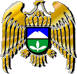 Муниципал учреждениеКъабарты-МалкъарРеспубликаныЭльбрус муниципал районнубилимбериууправлениясы